AUSSCHREIBUNGZURSTEIRISCHEN UND KÄRNTNERLANDESMEISTERSCHAFT 2018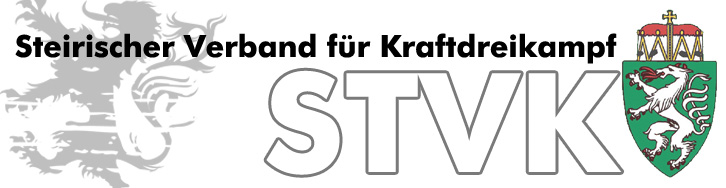 FÜR DAMEN UND HERREN DER ALLGEMEINEN KLASSESOWIE JUGEND UND JUNIORENPUNKTEWERTUNG FÜR MANNSCHAFTENWETTKAMPFTAG:	11. August 2018	WETTKAMPFORT:	 Stadtsäle Voitsberg, Schillerstraße 4, 8570 VoitsbergPARKPLÄTZE:	Parkplätze sind am Wettkampfort vorhanden, es ist aber unbedingt eine Parkuhr zu verwenden.WETTKAMPFART:	raw/classic Kraftdreikampf VERANSTALTER:	Kulmers KraftdreikampfABWAAGE:	08.00 – 09:30 UhrSTART:	10.00 UhrGEWICHTSKLASSEN:	DAMEN: -43 (nur Jug/Jun), -47, -52, -57, -63, -72, -84, +84kg	HERREN: -53 (nur Jug/Jun) -59, -66, -74, -83, -93, -105, -120,	+120 kgSTARTRECHT:	Alle, die im Besitz eines gültigen Sportpasses mit gelöster Jahreslizenz sind.NENNUNG:                           	Ausschließlich per @-Mail: gernot.kasparek@gmail.comNENNGELD:	20 €uro pro Starterin (Allgemein, Altersklasse, Junioren)	10 €uro JugendÜBERWEISUNG: 	Steirischer Verband für Kraftdreikampf 	IBAN: AT67 3818 6000 0400 4214, BIC: RZSTAT2G186, Verwendungszweck: LM KDK 2018, Name des/der AthletenEINZAHLUNGSSCHLUSS: 	06. August 2018 am Konto einlangend!NENNUNGSSCHLUSS:      	 28. Juli 2018ÄNDERUNG DER GEWICHTSKLASSE: 	Montag, 06. August 2018Nestelbach bei Graz, am 30. Juni 2018                                        		Gernot Kasparek                                                                                                       		  				  (Vizepräsident)	